Request Letter for WFH due to Mother/father/Child illness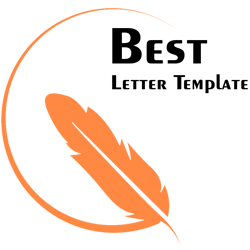 From, ShyamSherwood Estate, Narendrapur KolkataDate: May 19, 2020 To,Shruti SinghSherwood Estate, Narendrapur KolkataSubject: Request Letter For work from home due to father's Illness Dear Sir/MadamI would like to inform you that my father is in a very critical condition. He has been advised to stay at complete bed rest for a considerable amount of time. As my residence is at a far distance from the office and I also, have to take care of my father I would request you to allow me to work from home. I am unable to find any help that could make the situation easier for me.It would be very kind if you consider my situation and allow me to work   from home.Thanking you, ShyamHR Executive